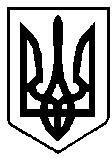 УКРАЇНАРІВНЕНСЬКА ОБЛАСТЬм. ВАРАШР О З П О Р Я Д Ж Е Н Н Яміського голови24  березня   2021 року		  		       			№  72-рПро засідання виконавчогокомітету Вараської міської радиВідповідно до Регламенту виконавчого комітету міської ради, затвердженого рішенням міської ради від 29.03.2013 № 781 (зі змінами), врахувавши пропозиції відділів, управлінь, служб виконавчого комітету міської ради, керуючись статтями 42, 53 Закону України «Про місцеве самоврядування в Україні»:1. Провести засідання виконавчого комітету Вараської міської ради        30 березня 2021 року о 11.00  год. у великій залі засідань виконавчого комітету (1 поверх) з порядком денним:	1.1. Звіт про роботу управління освіти виконавчого комітету Вараської міської ради за 2020 рік (від 12.03.2021 №89)	1.2. Про організацію та проведення навчально-польових зборів з юнаками і практичних занять з основ медичних знань в лікувальному закладі для дівчат 11 класів закладів загальної середньої освіти Вараської міської територіальної громади з курсу «Захист України» (від 10.03.2021 №84)	1.3. Про внесення змін до рішення виконавчого комітету від 21.12.2020 № 299 «Про затвердження мережі закладів дошкільної, загальної середньої та позашкільної освіти Вараської міської територіальної громади Вараської міської ради на 2020/2021 навчальний рік в новій редакції» (від 10.03.2021 №85)	1.4. Про стан військового обліку призовників і військовозобов’язаних у 2020 році та організацію функціонування системи військового обліку у Вараської міській територіальній громаді на 2021 рік (від 01.02.2021 №43)	1.5. Про організацію та проведення в Вараській міській територіальній громаді призову громадян на строкову військову службу до Збройних Сил України та інших військових формувань у 2021 році (від 18.03.2021 №97)	1.6. Про перспективний план роботи виконавчого комітету Вараської міської ради на ІІ квартал 2021 року (від 15.03.2021 №91)	1.7. Про внесення змін до рішення виконавчого комітету від 23.11.2017 №194 «Про створення робочої групи з координації дій органів виконавчої влади щодо забезпечення податкових та інших надходжень» (від 12.03.2021 №90)	1.8. Про встановлення розміру допомоги на поховання деяких категорій осіб Вараської міської територіальної громади (за останнім місцем проживання) (від 09.03.2021 №73)	1.9. Про внесення змін до рішення виконавчого комітету від 25.11.2020 №267 «Про затвердження рішення комісії щодо розгляду заяв окремих категорій громадян про виплату грошової компенсації за належні для отримання жилі приміщення» (від 10.03.2021 №82)	1.10. Про внесення змін до рішення виконавчого комітету від 24.10.2019 №254 «Про затвердження рішення комісії щодо розгляду заяв членів сімей осіб, які загинули (пропали безвісти), померли, та осіб з інвалідністю про виплату грошової компенсації» (від 10.03.2021 №83)	1.11. Про утворення комісії по визначенню кандидатур на присвоєння почесного звання України «Мати-героїня» (від 16.03.2021 №95)	1.12. Про утворення збірних пунктів евакуації у Вараській міській територіальній громаді та затвердження Положення про них (від 04.03.2021 №71)	1.13. Про затвердження плану основних заходів цивільного захисту Вараської міської територіальної громади на 2021 рік (від 09.03.2021 №79)	1.14. Про затвердження Організаційно-методичних вказівок з підготовки населення Вараської міської територіальної громади до дій у надзвичайних ситуаціях (від 09.03.2021 №80)	1.15. Про утворення комісії з питань евакуації Вараської міської територіальної громади та затвердження Положення про неї (10.03.2021 №81)	1.16. Про внесення змін до рішення виконавчого комітету від 23.02.2021 № 39 «Про встановлення тарифів для КМКП на послуги з централізованого водопостачання та водовідведення» (від 03.03.2021 №69)	1.17. Про внесення змін до рішення виконавчого комітету від 23.02.2021 № 40 «Про встановлення тарифу на послугу з поводження з побутовими відходами (вивезення ТПВ та захоронення ТПВ) для КМКП» (від 03.03.2021 №70)	1.18. Про надання дозволу ТзОВ «Володимирецьтранссервіс» на розміщення об’єкта зовнішньої реклами в м.Вараш (від 25.01.2021 №38)	1.19. Про розгляд звіту щодо виконання фінансового плану комунального підприємства «Благоустрій» Вараської міської ради за 2020 рік (від 09.03.2021 №74)	1.20. Про розгляд звіту щодо виконання фінансового плану Кузнецовського міського комунального підприємства Вараської міської ради за 2020 рік (від 09.03.2021 №75)	1.21. Про розгляд звіту щодо виконання фінансового плану комунального підприємства «Управляюча компанія «Житлокомунсервіс» Вараської міської ради за 2020 рік (від 09.03.2021 №76)	1.22. Про розгляд звіту щодо виконання фінансового плану комунального підприємства «Бюро технічної інвентаризації» міста Вараш за 2020 рік (від 09.03.2021 №77)	1.23. Про розгляд звіту щодо виконання фінансового плану комунального підприємства Кузнецовської міської ради «Агентство нерухомості «Перспектива» за 2020 рік (від 09.03.2021 №78)	1.24. Про розгляд звіту щодо виконання фінансового плану комунального підприємства Вараської міської ради «Міські електричні мережі» за 2020 рік (від 10.03.2021 №86)	1.25. Про розгляд звіту щодо виконання фінансового плану комунального некомерційного підприємства Вараської міської ради «Вараський центр первинної медичної допомоги» за 2020 рік (від 07.03.2021 №96)	1.26. Про утворення комісії щодо розгляду заяв про виплату адресної допомоги на придбання житла для учасників АТО/ООС, членів сім’ї загиблого (померлого) учасника АТО/ООС на умовах спів фінансування (від 15.02.2021 №57)	1.27. Про надання жилого приміщення (від 18.02.2021 №59)	1.28. Про прийняття на квартирний облік громадянки Водько Г.В. (від 18.02.2021 №60)	1.29. Про прийняття на квартирний облік громадянки Юсько О.В. (від 18.02.2021 №61)	1.30. Про затвердження списків черговості квартирного обліку при виконавчому комітеті Вараської міської ради (від 18.02.2021 №62)	1.31. Про відмову у взятті на квартирний облік громадянки Палей О.І. (від 18.02.2021 №63)	1.32. Про внесення змін до облікової справи Карпюка М.В., який потребує поліпшення житлових умов (від 18.02.2021 №64)	1.33. Про прийняття на квартирний облік громадянина Сриберка Д.О. (від 18.02.2021 №65)	1.34. Про втрату чинності рішення виконавчого комітету від 23.02.2021 року №62 (від 15.03.2021 №94)	1.35. Про надання дозволу громадянам ------на вчинення правочину (від 24.02.2021 №67)	1.36. Про встановлення опіки над 1/4 часткою квартири, яка належить дитині, позбавленій батьківського піклування, -------(від 24.02.2021 №68)	1.37. Про надання дозволу громадянам -------на вчинення правочину (від 04.03.2021 №72)	1.38. Про затвердження висновку щодо доцільності позбавлення батьківських прав громадянки -----(від 10.03.2021 №87)	1.39. Про надання дозволу громадянам --------на вчинення правочину (від 10.03.2021 №88)	1.40. Про встановлення піклування над неповнолітньою дитиною-сиротою ------та призначення піклувальником громадянку -------(від 15.03.2021 №92)	1.41. Про встановлення піклування над неповнолітньою дитиною-сиротою ------та призначення піклувальником громадянина ------(від 15.03.2021 №93)	1.42. Про надання дозволу громадянам ------на вчинення правочину (22.03.2021 №105)	1.43. Про надання дозволу громадянам --------на вчинення правочину (від 22.03.2021 №106)	2. Відділу організаційної роботи та загальних питань (О.Базелюк) запросити на засідання членів виконавчого комітету Вараської міської ради,  та забезпечити до 26.03.2021 членів виконавчого комітету матеріалами, в електронній формі, до засідання виконавчого комітету.3. Відповідно до Постанови Кабінету Міністрів від 11.03.2020 №211 «Про запобігання поширенню на території України коронавірусу COVID-19» (зі змінами) провести засідання виконавчого комітету тільки за участю членів виконавчого комітету та доповідачів, з паралельною онлайн трансляцією засідання на офіційному вебсайті Вараської міської ради. Учасникам засідання дотримуватись маскового режиму.Міський голова							Олександр МЕНЗУЛ